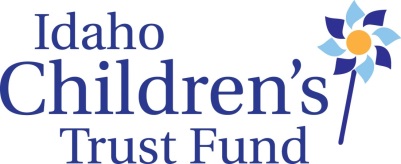 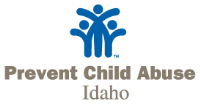 AGENDAIdaho Children’s Trust FundQuarterly Board MeetingAlexander House, 304 W. State St., Boise, ID.January 28, 2015 8:30 am     Gather for refreshments  9:00 am:   Convene12:30 pm:   Working Lunch  4:00 pm:   AdjournMorning Session9:00  Convene………………………………………………………………………………………………………...Sarah Leeds, Board ChairBoard education on the Impact of Historical Trauma in Native American communities………Jeanette Pinkham10:15 Approve Minutes of October MeetingConsent agenda:Staff ReportsFinancial report10:30  Report on fundraising possibilities……………………………………………………………………………Shannon Dunstan10:45  Break11:00  Clarifying and defining roles between IDHW and ICTF......……………………………Sarah and Roger Sherman11:15  Executive Session to discuss personnel issues (if necessary)	Idaho Code 67-2435 authorizes the board to enter into Executive Session for the purpose of discussing possible legal actions (672345(1)(f)), personnel issues (67-2345 (1)(b), or consideration of records exempt from public disclosure (67-2345 (1)(d).  Any resulting action will take place when the board resolves back into regular session.  Personnel action (if any)11:45	Executive Committee Policy ………………………..…………………………………………………………Policy Committee 12:15  Working lunchAfternoon Session1:00  Child Abuse Prevention MonthStrengthening Families Training Institute program and assignment of rolesPCAA Site Visit and Re chartering ProcessEd Van Dusen Award (need committee)Legislative Issues:  Medical Neglect issue and requestStrategic communication plan…………………………………………………………………………………………………………..…..Roger Expenditures over $1000:  Pinwheels			    Stewards of Children workbooks			    SFTI (various, hotel costs, speakers and travel cost)  Travel:  Attendance at Prevent Child Abuse America Executive Director Annual Meeting, Washington, D.C March 1 to 44:00 AdjournPosted January 2015Opportunities for Planning Purposes:IDAHO CHILDRENS TRUST FUNDNOTICE OF PUBLIC MEETINGMEETING NOTICE: January 28, 20159:00 A.M.The Idaho Children’s Trust Fund Board will hold its Regularly Scheduled Board Meeting on Monday January 28, 2015 at the Alexander House, 304 W. State St., Boise, Idaho. The meeting is scheduled to begin at 9:00.  Members of the public wishing to participate in person may do so by appearing at the Alexander House at the designated time.  Members of the public wishing to participate by telephone should contact the Children’s Trust Fund Board offices (at 208-386-9317) to obtain the call in number and pass code.  This notice is published pursuant to §67‐2343 Idaho Code. For additional information regarding Idaho’s Open Meeting law, please see Idaho Code §§ 67‐2340 through 67‐2347.Posted January 2015Strategic FundingFund and support  statewide work on child sexual abuse preventionPromote evidence based or informed work with granteesFund  child neglect work (connect with neglect training)  Improve use of quantitative evaluation toolsContinue funding local community workCommunication and AwarenessProvide media training for granteesDevelop consistent media messaging to share with partnersStatewide approach to media to create echo chamberSocial MediaFacebookTargeted messageSingle messageDevelop consistent media messaging to share with partnersResponses to news events (Have responses available when events occur)  Learn how to “pivot” off of events to get our prevention message outConveningContinue SFTIIncrease conference sponsorsContinue Shaken Baby collaborative workSF Roundtable statewide and localCollaborations to develop initiativesCoordinating Training/Providing TAWork with YMCA and statewide partners to use 10,000 online training slots e prior to 12/15Training on neglect preventionRegular D2L/SOC trainingsGrantee training for annual and MY granteesStrengthening Families IntegrationEvidence from grantees about what they are doing to implement Strengthening  Families Incorporate protective factors framework into partner allies workCross systems collaborationImpacting Policy/policy ProcessDo something enhancing child wellbeing  (work with partners to determine best direction)Children’s cabinet (Long term goal to have Governor adopt a children’s cabinet to focus attention on children’s issues)Expand Home visiting as potential existsTransformative Family justice BRRFS-ACE’s moduleStrategic Initiatives (e.g. SBS Prevention, Sexual Abuse Prevention, etc.Utilize VISTA’s statewide beginning with two additional in northern and eastern IdahoSystems workPSA’s on preventionMaintaining Organizational Health (e.g. funding, board development)Look at potential for:  $ from birth/death/divorce certificates Add youth and parent members to boardCorporate sponsorshipsUnclaimed lottery moneyDonor fundraisingData collection/ dissemination focused on “What has ICTF done?”State funding